Privacy Statement The City of Casey is committed to protecting your privacy and the responsible handling of your personal information. Council believes that the responsible handling of personal information is a key aspect of democratic governance, and is strongly committed to protecting an individual's right to privacy. Accordingly, Council is committed to full compliance with its obligations under the Privacy and Data Protection Act 2014 and the Health Records Act 2001(Vic).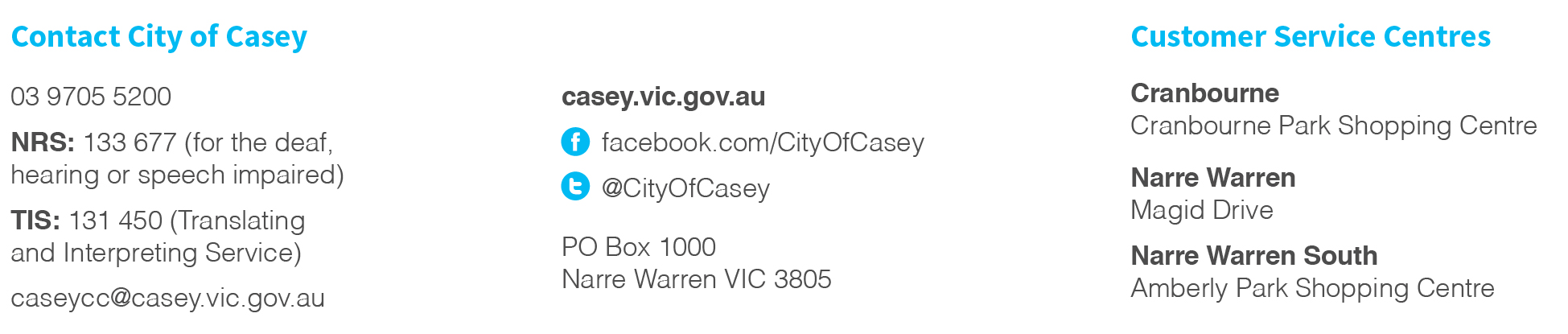 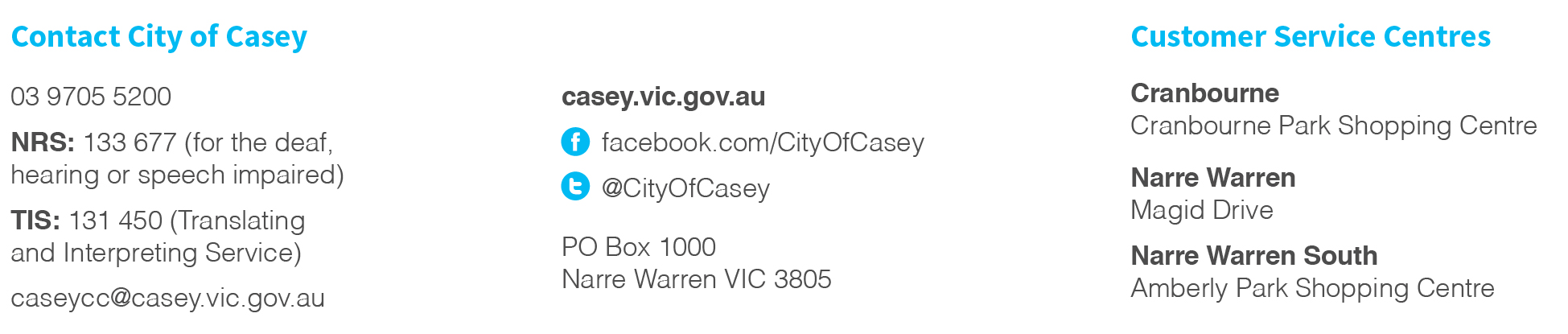 MedicationMedicationMedicationMedicationName of medication:What time is the medication administered?What time is the medication administered?What time is the medication administered?How is the medication administered?How is the medication administered?Medical aids used at the children’s service (blood glucose testing kit)Medical aids used at the children’s service (blood glucose testing kit)Medical aids used at the children’s service (blood glucose testing kit)Medical aids used at the children’s service (blood glucose testing kit)Medical aids used at the children’s service (blood glucose testing kit)Medical aids used at the children’s service (blood glucose testing kit)Name of aid:Name of aid:Name of aid:Where are the aids stored in the service?Where are the aids stored in the service?Where are the aids stored in the service?Observable signs of hypoglycaemia (a ‘hypo’) –  blood glucose levels < 4.0mmol/L   LOWObservable signs of hypoglycaemia (a ‘hypo’) –  blood glucose levels < 4.0mmol/L   LOWObservable signs of hypoglycaemia (a ‘hypo’) –  blood glucose levels < 4.0mmol/L   LOWObservable signs of hypoglycaemia (a ‘hypo’) –  blood glucose levels < 4.0mmol/L   LOWObservable signs of hypoglycaemia (a ‘hypo’) –  blood glucose levels < 4.0mmol/L   LOWObservable signs of hypoglycaemia (a ‘hypo’) –  blood glucose levels < 4.0mmol/L   LOWSigns and SymptomsSigns and SymptomsCausesCausesCausesPrevention strategiesTreatment and action Steps for hypoglycaemia LOWTreatment and action Steps for hypoglycaemia LOWTreatment and action Steps for hypoglycaemia LOWTreatment and action Steps for hypoglycaemia LOWTreatment and action Steps for hypoglycaemia LOWTreatment and action Steps for hypoglycaemia LOWStep 1Step 1Step 1Step 1Step 1Step 1Step 2Step 2Step 2Step 2Step 2Step 2Step 3Step 3Step 3Step 3Step 3Step 3Step 4Step 4Step 4Step 4Step 4Step 4Observable signs of hyperglycaemia (a ‘hyper’) – blood glucose levels > 15mmol/L    HIGHObservable signs of hyperglycaemia (a ‘hyper’) – blood glucose levels > 15mmol/L    HIGHObservable signs of hyperglycaemia (a ‘hyper’) – blood glucose levels > 15mmol/L    HIGHObservable signs of hyperglycaemia (a ‘hyper’) – blood glucose levels > 15mmol/L    HIGHObservable signs of hyperglycaemia (a ‘hyper’) – blood glucose levels > 15mmol/L    HIGHObservable signs of hyperglycaemia (a ‘hyper’) – blood glucose levels > 15mmol/L    HIGHSigns and SymptomsSigns and SymptomsCausesCausesCausesPrevention strategiesTreatment and action Steps for hyperglycaemia HIGHTreatment and action Steps for hyperglycaemia HIGHTreatment and action Steps for hyperglycaemia HIGHTreatment and action Steps for hyperglycaemia HIGHTreatment and action Steps for hyperglycaemia HIGHTreatment and action Steps for hyperglycaemia HIGHStep 1Step 1Step 1Step 1Step 1Step 1Step 2Step 2Step 2Step 2Step 2Step 2Step 3Step 3Step 3Step 3Step 3Step 3Step 4Step 4Step 4Step 4Step 4Step 4Blood Glucose Levels - routine monitoring times and action Blood Glucose Levels - routine monitoring times and action Blood Glucose Levels - routine monitoring times and action Blood Glucose Levels - routine monitoring times and action Blood Glucose Levels - routine monitoring times and action Blood Glucose Levels - routine monitoring times and action Ketone Levels - routine monitoring times and action Ketone Levels - routine monitoring times and action Ketone Levels - routine monitoring times and action Ketone Levels - routine monitoring times and action Ketone Levels - routine monitoring times and action Ketone Levels - routine monitoring times and action Food and drink requirements. Please indicate times Food and drink requirements. Please indicate times Food and drink requirements. Please indicate times Food and drink requirements. Please indicate times Food and drink requirements. Please indicate times Food and drink requirements. Please indicate times Physical Activity RequirementsPhysical Activity RequirementsPhysical Activity RequirementsPhysical Activity RequirementsPhysical Activity RequirementsPhysical Activity RequirementsAuthorityAuthorityAuthorityAuthorityAuthorityAuthorityParent signature:                                                                                       Date:        /         /Parent signature:                                                                                       Date:        /         /Parent signature:                                                                                       Date:        /         /Parent signature:                                                                                       Date:        /         /Parent signature:                                                                                       Date:        /         /Parent signature:                                                                                       Date:        /         /Doctor’s name:Doctor’s name:Doctor’s name:Doctor’s name:Doctor’s name:Doctor’s name:Medical practice name, address and telephone:Medical practice name, address and telephone:Medical practice name, address and telephone:Medical practice name, address and telephone:Medical practice name, address and telephone:Medical practice name, address and telephone:Diabetes Risk Minimisation and Communication Plan completed                            Date:        /         /Diabetes Risk Minimisation and Communication Plan completed                            Date:        /         /Diabetes Risk Minimisation and Communication Plan completed                            Date:        /         /Diabetes Risk Minimisation and Communication Plan completed                            Date:        /         /Diabetes Risk Minimisation and Communication Plan completed                            Date:        /         /Diabetes Risk Minimisation and Communication Plan completed                            Date:        /         /Agreed review date:                                                                                                  Date:        /         /Agreed review date:                                                                                                  Date:        /         /Agreed review date:                                                                                                  Date:        /         /Agreed review date:                                                                                                  Date:        /         /Agreed review date:                                                                                                  Date:        /         /Agreed review date:                                                                                                  Date:        /         /Medical practitioner signature:                                                                                  Date:        /         /Medical practitioner signature:                                                                                  Date:        /         /Medical practitioner signature:                                                                                  Date:        /         /Medical practitioner signature:                                                                                  Date:        /         /Medical practitioner signature:                                                                                  Date:        /         /Medical practitioner signature:                                                                                  Date:        /         /Note: This information should be updated annually or each time your child’s Diabetes Management Plan is changed, whichever is sooner.Note: This information should be updated annually or each time your child’s Diabetes Management Plan is changed, whichever is sooner.Note: This information should be updated annually or each time your child’s Diabetes Management Plan is changed, whichever is sooner.Note: This information should be updated annually or each time your child’s Diabetes Management Plan is changed, whichever is sooner.Note: This information should be updated annually or each time your child’s Diabetes Management Plan is changed, whichever is sooner.Note: This information should be updated annually or each time your child’s Diabetes Management Plan is changed, whichever is sooner.The parent and educator are required to complete further documentation The parent and educator are required to complete further documentation The parent and educator are required to complete further documentation The parent and educator are required to complete further documentation The parent and educator are required to complete further documentation The parent and educator are required to complete further documentation Record of KetonesRecord of KetonesRecord of KetonesRecord of KetonesRecord of KetonesRecord of KetonesRecord of blood sugar levelsRecord of blood sugar levelsRecord of blood sugar levelsRecord of blood sugar levelsRecord of blood sugar levelsRecord of blood sugar levels